welcome to the breakfast program!We are pleased to bring you an adapted breakfast program so that students can have access to healthy food in a nourishing and comforting environment in the wake of the COVID-19 crisis. The program is designed specifically to comply with public health guidelines and will be operated in collaboration with Breakfast Club of Canada. What can you expect this year? Breakfast will be served to students every day at __Time___throughout the school year, starting on __Date___ .The program is available to every student and you are free to register at any time throughout the year. Please contact the school if you have any questions:School contact’s name      Phone:                                   Email:___    ______________ ___                          We ask for a voluntary donation. We suggest a contribution of 45$ for the school year for one child or 75$ for two or more children. Your contributions keep our school’s club sustainable!Your donation is payable by cash or by cheque to the order of XXXXXX school. You can give it to XXXX (teacher/head volunteer/secretary/others) 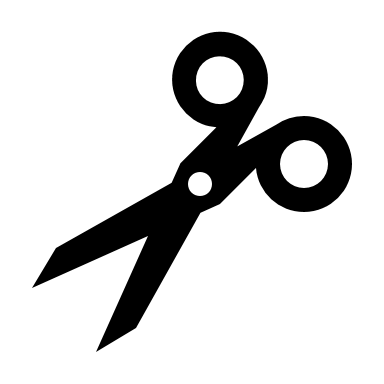 If you wish to register for the Breakfast Program, please clearly print the information below:My child __________________________________________ will participate in the breakfast program.   		    	(Student Name and class number)AuthorizationsMedia consent: Breakfast Club of Canada may photograph/video/interview my child for promotional purposes:											                         	 YES  NOYoung volunteers: I accept that my child may volunteer at his/her school’s breakfast program if needed												    	 YES  NOAllergies, illnesses and emergencies: My child’s health information can be used for the breakfast program. 											                     	 YES  NOParent’s NameSignature DateEmailTelephone